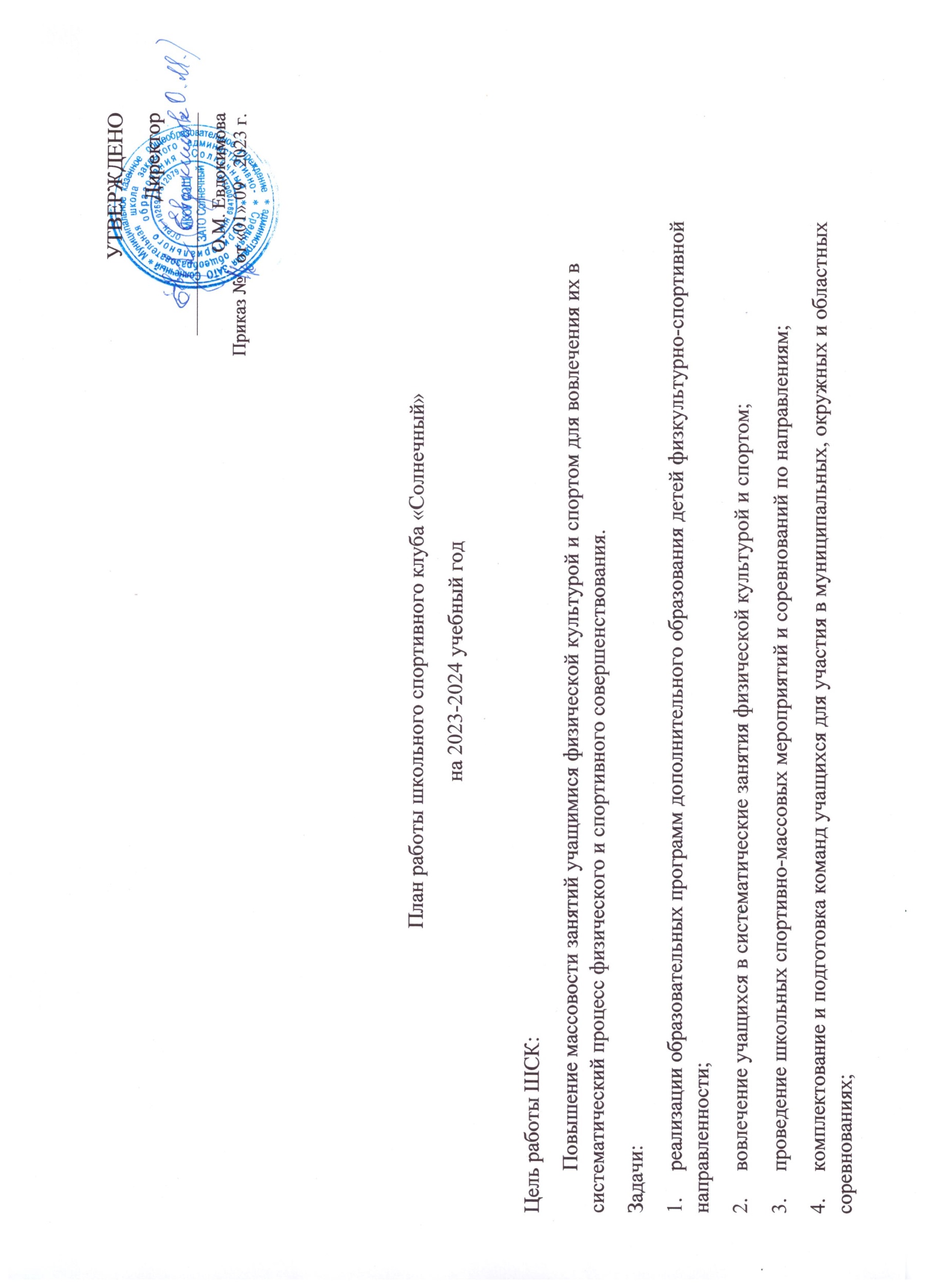 5.     пропаганда здорового образа жизни, личностных и общественных ценностей физической культуры и спорта;6.     создание нормативно-правовой базы;7.     комплектование и подготовка учащихся к ВФСК «Готов к труду и обороне»Приложение 1Мероприятия на 2023-2024 учебный год по внедрению Всероссийского физкультурно – спортивного комплекса «Готов к труду и обороне»Приложение 2План физкультурно-оздоровительных и спортивно-массовых мероприятий на 2023 - 2024 учебный годНаправление деятельностиСодержание деятельностиСрокОтветственные за исполнениеОрганизационная деятельностьОрганизационная деятельностьОрганизационная деятельностьОрганизационная деятельностьВыбор лидеров ШСКподбор состава ШСК;
Август-сентябрь 2020г Зам.дир. по ВРПланирование и организация деятельности ШСК- составление и утверждение планов работы ШСК на 2023-2024 уч. год (план работы ШСК, план спортивно массовых мероприятий);                      - составление расписания работы ШСК (общее расписание, индивидуальное расписание педагогов и специалистов ШСК);                                                         Август-сентябрь 2020г Зам.дир. по ВР, руководитель ШСКСоздание Совета клуба- разъяснительная работа с ученическими коллективами школы, коллективами спортивных  секций;                                  Август-сентябрь 2020гРуководитель ШСКМетодическая деятельностьМетодическая деятельностьМетодическая деятельностьМетодическая деятельностьРазработка, согласование программ дополнительного образования детей физкультурно-спортивной направленности- анализ имеющихся программ ДО;
- выявление круга интересов учащихся ОУ;
- написание программ ДО.

 В течение года Руководитель ШСКПроведение методических мероприятий с целью обмена опытом- участие в  методических объединениях педагогов ДО (на уровне муниципалитета);
- участие в семинарах, круглых столах и других формах обмена опытом.В течение учебного года по плану, по индивидуальному плануРуководитель ШСК, Педагоги ДОУчастие в конкурсах разного уровня - районных, региональных, федеральных- поиск интересных вариантов конкурсной деятельности;
- подготовка к соревнованиям, состязаниям;
- непосредственное участие в соревнованиях;
- подведение итогов.В теч. уч. года по плану и годовому плану ООЗам.дир. по ВР, Руководитель ШСКОрганизация и проведение смотров спортивных коллективов школы- выбор темы смотра;
- подготовка и оформление эмблем и девизов спортивных коллективов - классов;
- проведение выставки эмблем;
- анализ проведения.Апрель – май 2020г.Руководитель ШСК, учителя ФК, тренера ДЮСШСвязь ссоциальными партнерамиУчастие в спортивных соревнованиях ЗАТО СолнечныйВ течение учебного годаЗам.дир. по ВР, Руководитель ШСК, учителя ФК, тренера ДЮСШСвязь со школами района- обмен информацией с другими ОО, работающих в рамках физкультурно-спортивной направленности;
- проведение совместных мероприятий.В течение учебного годаРуководитель ШСК, учителя ФК, тренера ДЮСШОсуществление контроля над работой ШСКПроверка документацииВ течение учебного годаЗам.дир. по ВРКонтроль ведения отчетной документации специалистами, работающими в ШСК- проверка планов специалистов;
- проверка ведения журналов педагогами ДО.В течение учебного года по плану контроляРуководитель ШСКПроведение спортивных праздников, спортивных акций, смотров.- подготовка спортивно-массовых мероприятий (разработка сценариев и плана подготовки);
- обеспечение участия учащихся в спортивно-массовых мероприятиях;
- проведения мероприятия; 
- анализ мероприятия.В течение учебного года (Приложение 1)Руководитель ШСК, учителя ФК, тренера ДЮСШФормирование списков учащихся допущенные к сдаче норм ГТО
- формирование списков- издание приказа по сдаче норм ГТОсентябрьруководитель ШСК, мед.работникОбновление информационного стенд по ВФСК ГТО        - информирование всех участников  образовательного процесса о мероприятиях по ВФСК «Готов к труду и обороне» ( ГТО)ноябрьруководитель ШСК.Обновление на сайте школы специального раздела, содержащий информацию ВФСК ГТО-нормативные документы-положение о ВФСК ГТО-материалы отражающие ход сдачи нормативов, рекорды, разрядные нормы по видам спорта, таблицы оценки результатов соревнований, фотоматериалы.        сентябрьзам.дир по ВР, отв. за сайтПодготовить рабочую документацию по фиксированию результатов сдачи нормативов ГТО- протоколы физической подготовленности,- учебные нормативы по усвоению навыков, умений развитию двигательных качеств,- результаты (мониторинг)        В течение годазам.дир по ВР,руководитель ШСК.№Нормативы        СтупениДата сдачиЧелночный бег 3х10 м        1сентябрьБег на 30, 60, 100 м2-5сентябрьБег на 1, 2 км1-5сентябрьПрыжок в длину с места толчком двумя ногами        1-5сентябрьПрыжок в длину с разбега2-5сентябрьПодтягивание из виса лежа на низкой перекладине1-5сентябрьПодтягивание из виса на высокой перекладине1-5сентябрьСгибание и разгибание рук в упоре лежа.сентябрьПоднимание туловища из положения лежа на спине        1-5сентябрьНаклон вперед из положения стоя с прямыми ногами на полу1-5сентябрьМетание теннисного мяча в цель1-2майМетание спортивного снаряда на дальность3-5майПлавание на 10, 15, 25, 50 м        1-5февральБег на лыжах на 1, 2, 3,5 км1-5мартСтрельба из пневматической винтовки3-5мартТуристический поход с проверкой туристических навыков3-5сентябрьМероприятияСрокиОтветственныеСпартакиада учащихся МКОУ СОШ ЗАТО СолнечныйВ течение года (по плану)ЗДВР., Учителя физ.культурыРадиобеседы, посвященные ЗОЖВ течение года (по плану)Педагог-организатор, учителя ФК                      Организация работы спортивных секцийВ течение года, по расписаниюЗДВР, педагоги ДОПроведение кроссасентябрьЗДВР., учителя ФКВоенно-спортивная игра «Зарница»сентябрьучителя ФКСпортивная игра «Лапта» между классами, в рамках Спартакиады школысентябрьучителя ФКЛегкоатлетический кросс между классами в рамках Спартакиады школысентябрьучителя ФКТоварищеская встреча по волейболу посвящённая Дню учителя, между учителями и учащимисяоктябрьЗДВР, учителя ФКОбщешкольные соревнования по пионерболу 5-8 классов.ОктябрьЗДВР., учителя ФКОбщешкольные соревнования по футболу 5-7 классов.ОктябрьЗДВР., учителя ФКВеселые старты «Мы веселые ребята»  1-4 классоктябрьУчителя ФК, кл.рукСоревнования по волейболу для учащихся 5-7, 9-11 классовноябрьУчителя ФК, кл.рукСоревнования по стритболу 5-7, 8-11 кл.ноябрьучителя ФКСоревнования «От игры к спорту» 1-4 классыдекабрьучителя ФКОбщешкольный турнир по шахматам «Белая ладья», 7-11 кл.декабрьучителя ФКОбщешкольный турнир по шашкам среди 1-6 клдекабрьучителя ФКСоревнования по баскетболу для учащихся 5-11 классов, в рамках подготовки к «КЭС-Баскет»декабрь – январьучителя ФКЛыжные гонки  «Открытие сезона»декабрьУчителя ФКОбщешкольные соревнования по пионерболу5-7классовфевральучителя ФКОбщешкольные соревнования по настольному теннису среди 5-11 классовфевральУчителя ФКОткрытый турнир по хоккею между сборными командами школьниковфевральУчителя ФКСпортивно-массовое мероприятие посвящённое 23 февраля: «А ну-ка парни!»февральучителя ФКСоревнования «Быстрые коньки» для учащихся 1-4 классовмартучителя ФКЛыжный кросс для учащихся 1-11 классов, в рамках Спартакиады школымартУчителя ФК, кл.рукВсероссийская массовая  гонка «Лыжня России»мартучителя ФКСпортивно-массовое мероприятие: « Папа, мама, я – спортивная семья», 5-11 кл.апрельучителя ФК, кл.рукВесенний велокроссапрельучителя ФКВеселые старты «Букварь спорта» 1-4 классымайЗДВР, Учителя ФКВесенний кросс «В здоровом теле здоровый дух». 1-11 классов.МайУчителя ФК, кл.рукСдача норм ГТО майЗДВР, учителя ФКОрганизация социально-значимой деятельности в летний периодиюнь-августЗДВР, учителя ФК, кл.рукОрганизация спортивно-массовой работы в лагере дневного пребыванияиюньЗДВР, начальник лагеря, учителя ФК